A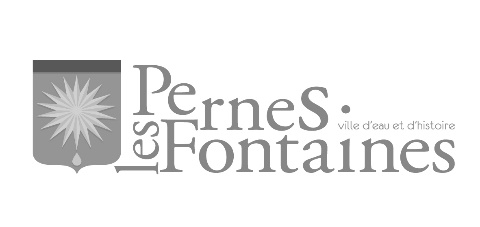 NATURE DE L’OCCUPATIONNature de l’occupation : Installation d’une terrasse    				Première demande  Installation d’un étalage 					RenouvellementLieu de l’occupation :Adresse du commerce concerné : ……………………………………………………………………………………………………………………………………………………………Période d’occupation :Du……/......./……  au……/……/……. 	 Autre précision (horaires, jours de fermetures) …………………………………………………………………………………… .Pour rappel, la redevance est payable d’avance et annuellement.Le montant est de 30 euros, par an, le mètre carré.Renseignements concernant votre terrasse ou étalage Surface et dimensions : ………………………………………………………………………………………………………………………...Mobilier pour les terrasses : se référer à la Charte des Terrasses. Caractéristiques des matériaux et couleurs (chaises, tables, porte-menus, parasols…) :………………………………………………………………………………………………………………………………………………………………………………………………………………………………………………………………………………………………………………………………………………………………………………………………………………………………………………………………………………………………………………………………………………………………………………………………………………………………………………………………………………………………………………………………………………………………………………………………………………………………………………………………………………………………………………………………………………………………………………………………Mobilier pour l’étalage : (étagères, portants, table, oriflamme…)………………………………………………………………………………………………………………………………………………………………………………………………………………………………………………………………………………………………………………………………PIECES A JOINDRE AU DOSSIER Tout dossier de demande d’installation d’une terrasse ou d’un étalage doit être déposé à la Mairie l’attention de Monsieur le Maire de Pernes-les-Fontaines ou bien envoyé à l’adresse suivante : urbanisme1@perneslesfontaines.fr .Les pièces à joindre à ce formulaire par le demandeur sont les suivantes :Un original du certificat d'inscription au Registre du Commerce ou au Registre des Métiers datant de moins de trois mois (le Kbis avec mention « vente à emporter et à consommer sur place » sera impérativement requis pour toute demande d’autorisation de terrasse formulée par les boulangeries, pâtisseries, sandwicheries, traiteurs et commerces restauration rapide),Une copie d’une pièce d’identité du pétitionnaire,Une copie du bail commercial ou du titre de propriété,Une photo de l’emplacement,Un croquis ou un plan coté délimitant avec précision l’emplacement et les dimensions souhaités, y compris les trottoirs, les entrées d’immeuble, le mobilier publicitaire prévu, le mobilier de délimitation, la voirie et les éléments d’éclairages publics,Un descriptif technique très détaillé de la terrasse ou de l’étalage des mobiliers prévus : nature, matériaux, quantités, coloris, dimensions et toutes photos ou documentation permettant de juger de la qualité du mobilier,Copie de l’autorisation d’urbanisme délivrée s’il y a lieu,Une attestation d’assurance de l’exploitant pour occupation du domaine public en cours de validité,Une copie de la licence au nom de l’exploitant demandeur pour les débitants de boissons et les restaurateurs. Si un droit de passage est concédé par un riverain privé, fournir l’autorisation de droit de passage annuel.  !   En cas de renouvellement sans aucune modification des dimensions, les pièces à joindre par le demandeur sont les suivantes : Un original du certificat d'inscription au Registre du Commerce ou au Registre des Métiers datant de moins de trois mois (le Kbis avec mention « vente à emporter et à consommer sur place » sera impérativement requis pour toute demande d’autorisation de terrasse formulée par les boulangeries, pâtisseries, sandwicheries, traiteurs et commerces restauration rapide),Une copie d’une pièce d’identité du pétitionnaire,Une attestation d’assurance de l’exploitant pour occupation du domaine public en cours de validité,Si un droit de passage est concédé par un riverain privé, fournir l’autorisation de droit de passage annuel.  ENGAGEMENT DU DEMANDEURLe demandeur s’engage à fournir l’intégralité des informations demandées et à transmettre à la Commune sa demande impérativement au moins 1 mois avant le début de l’occupation.  Toute demande incomplète ou déposée tardivement ne sera pas traitée par les services de la Commune. Je soussigné(e), Mme, M. ………………………………………………certifie conformes les renseignements ci-dessus. Fait à ………………………………………………………………. Le………………………………………………………………….Signature du demandeurVos données font l’objet d’un traitement informatisé dans le cadre de la gestion des demandes d’autorisation préalable d’occupation du domaine public, traitées par les services de la Mairie de Pernes-les-Fontaines. Elles sont conservées en application du code de la voirie routière et du code des collectivités territoriales. La base juridique est l'obligation légale. Conformément à la loi «Informatique et Libertés» du 6 janvier 1978 modifiée et au Règlement Européen (RGPD 2016/679), vous pouvez exercer votre droit d’accès aux données vous concernant et les faire rectifier en contactant le délégué à la protection des données : dpo@perneslesfontaines.fr. Vous pouvez par ailleurs introduire une réclamation auprès de la CNIL : www.cnil.fr. IDENTIFICATION DU DEMANDEUR IDENTIFICATION DU DEMANDEUR Nom ou Raison sociale :Représentant (si personne morale):Adresse :Ville : Code postal : Nom de la personne à contacter : Mail : Téléphone : 